Vivant n°21/ Lis la leçon sur Qu’est-ce qu’un être VİVANT ? puis effectue l’exercice.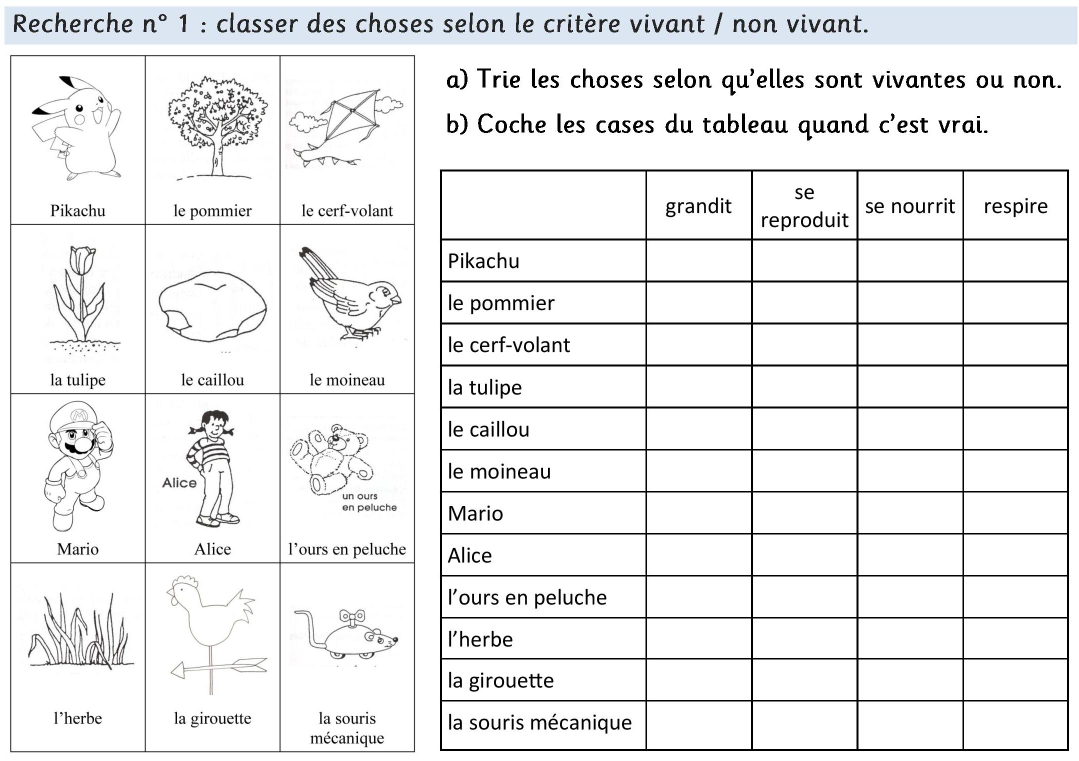 VİVANT : ………………………………………………………………………………………………………………………………………………………………………………………………NON VİVANT : ………………………………………………………………………………………………………………………………………………………………………………………